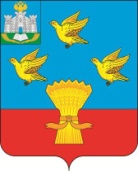 РОССИЙСКАЯ ФЕДЕРАЦИЯОРЛОВСКАЯ ОБЛАСТЬЛИВЕНСКИЙ РАЙОННЫЙ СОВЕТ НАРОДНЫХ ДЕПУТАТОВРЕШЕНИЕО внесении изменений в решение Ливенского районного  Совета народных депутатов от 18 октября 2011 года № 5/48-РС« Об утверждении Положения «О порядке внесения проектов муниципальных правовыхактов на рассмотрение Ливенского районного Совета народных депутатов»        В соответствии с Уставом Ливенского района Орловской области, Регламентом Ливенского районного Совета народных депутатов Орловской области, Ливенский районный Совет народных депутатов решил:   1. Внести в решение Ливенского районного Совета народных депутатов от 18 октября 2011 года № 5/48-РС « Об утверждении Положения «О порядке внесения проектов муниципальных правовых актов на рассмотрение Ливенского районного Совета народных депутатов» (газета «Ливенский край»  от 25 октября 2011 года № 33) в редакции  решений Ливенского районного Совета народных депутатов от 28 ноября 2011 года № 6/68-РС (газета «Ливенский край» от 29 ноября 2011 года № 39), от 14 мая 2012 года № 9/110-РС (газета «Ливенский край» от 25 мая 2012 года № 16), от 29 марта 2013 года № 18/192-РС  (газета «Ливенский край» от 30 марта 2013 года № 10), от 15 июля 2016 года № 57/681-РС (газета «Ливенский край»  от 22 июля 2016 года №21), от 01 марта 2018 года № 18/243-РС (газета «Ливенский край» от 07 марта 2018 года № 3), от 11 июля 2018 года № 22/279-РС (газета «Ливенский край» от 17 июля 2018 года № 14) следующие изменения.     1.1. в пункте 2.9. раздела 2 слова «не позднее 15 ноября текущего года» заменить словами « не позднее 14 ноября текущего года».     1.2. пункт 3.2. раздела 3 изложить в следующей редакции:«3.2. Подписание председателем районного Совета народных депутатов и главой Ливенского района принятых районным Советом нормативных правовых актов представляет собой скрепление ими своей подписью текстов решений (включая приложения к ним) в следующей последовательности: председатель районного Совета, глава района без скрепления данных подписей печатями.      1.3. пункт 4.8. раздела 4 исключить.     1.4. В приложении "Методические рекомендации по юридико-техническому оформлению проектов муниципальных нормативно-правовых актов, подлежащих рассмотрению Ливенским районным Советом народных депутатов" к Положению "О порядке внесения проектов муниципальных правовых актов на рассмотрение Ливенского районного Совета народных депутатов": пункт 3 абзаца 22 раздела 2 изложить в следующей редакции:     «3) специалист аппарата Ливенского районного Совета народных депутатов».     2.Направить настоящее решение главе Ливенского района для подписания и обнародования.     3. Опубликовать настоящее решение в газете «Ливенский край» и разместить на официальном сайте администрации Ливенского района в информационно-телекоммуникационной сети «Интернет».     4. Контроль за исполнением настоящего решения возложить на постоянную депутатскую комиссию по местному самоуправлению, депутатской деятельности, правовому регулированию, взаимодействию с правоохранительными органами и общественными объединениями.Председатель Ливенского районного Совета народных депутатов                                                                 М.Н. СавенковаГлава района                                                                                           А.И. Шолохов                                   2021 года №      - РСг. Ливны                          Принято на     заседании                   Ливенского районного Совета                             народных депутатов